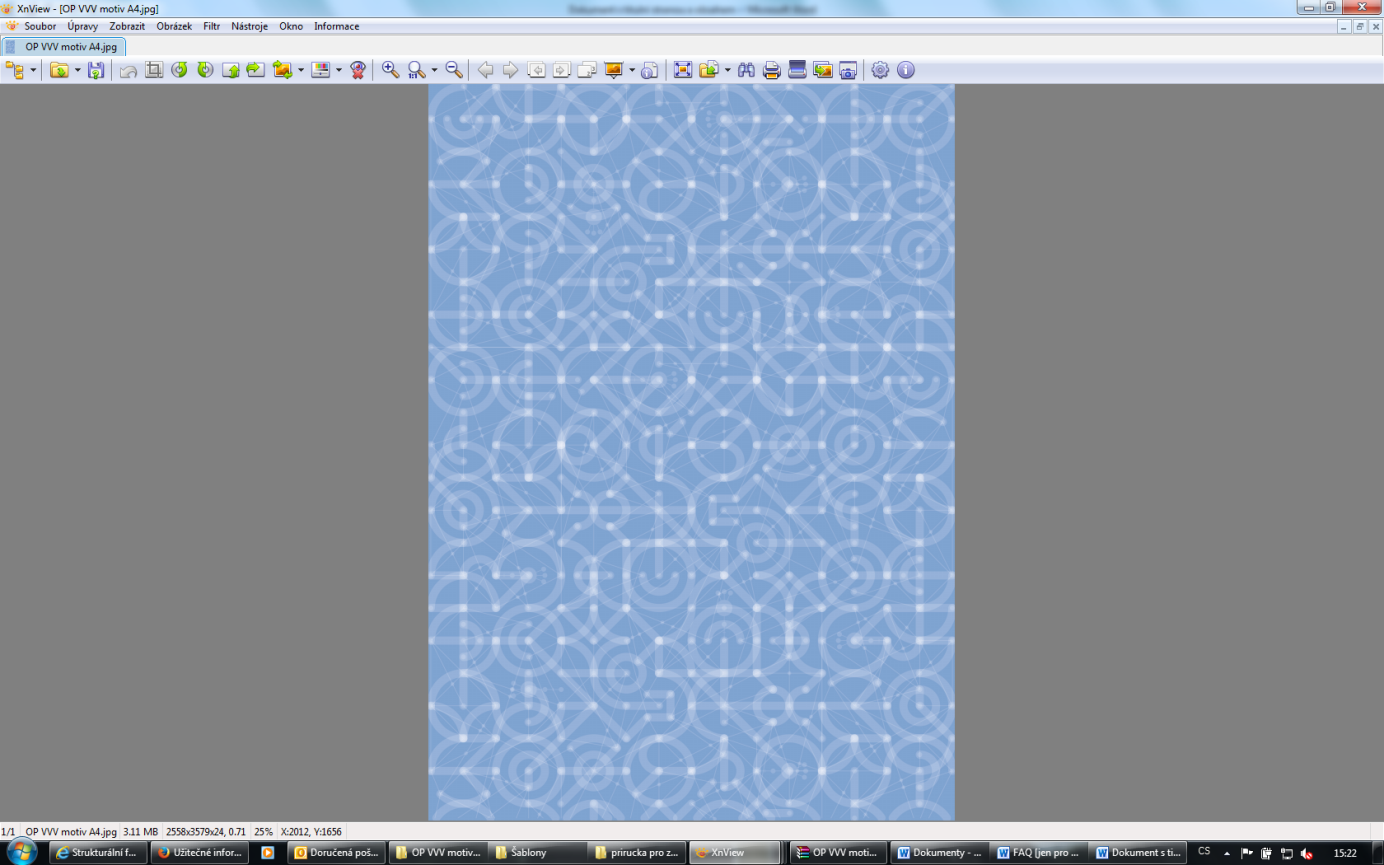 NÁVRH PlánU projektu v této podobě (včetně příloh) slouží jako materiál k povinné konzultaci s ŘO OP VVV. Žadatel předloží tento NÁVRH PlánU projektu elektronicky nejpozději 5 pracovních dnů před konáním konzultace na ŘO OP VVV (u všech příloh není v tomto okamžiku požadována autorizace elektronickým podpisem).Plán projektu je obvykle dokument, který definuje, jak je projekt naplánován a jak má být realizace projektu organizována, vykonávána, monitorována a kontrolována. Plán projektu je prohlášení o tom, jak a kdy má být dosaženo cílů projektu tím, že definuje hlavní produkty, milníky, činnosti a zdroje potřebné na realizaci projektu.Plán projektu by měl optimálně obsahovat odpovědi na 4 základní otázky důležité pro projekt a jeho řízení: Proč? Z jakých důvodů se projekt realizuje? Jaký problém nebo nedostatek má projekt vyřešit? Proč je třeba vynaložit prostředky a úsilí na jeho realizaci? Co?  Co je cílem a výstupem projektu? Jaké jsou hlavní produkty nebo výstupy projektu? Kdo? Kdo se na realizaci projektu bude podílet? A co bude povinností jednotlivých zúčastněných v rámci projektu? Jak budou účastníci projektu organizováni? Kdy? Jaký je harmonogram projektu? Jaké jsou významné milníky v průběhu realizace projektu? Jaká je časová osa projektu a kdy nastanou zvláště významné body označované jako milníky, je kompletní?Plán projektu nenahrazuje žádost o podporu!Text uvedený pod jednotlivými kapitolami a podkapitolami je návodný a předpokládá se jeho vymazání při zpracování Plánu projektu. Jednotlivé kapitoly a podkapitoly jsou závazné, další kapitoly je možno libovolně přidávat podle potřeby.Projektový záměr Žadatel a partneři projektuUveďte pouze základní údaje o žadateli a seznam partnerů. Podrobná specifikace je pak uvedena v kapitole 3.3 Žadatel a 3.4 Partneři projektu.Anotace projektového záměruProjektový záměr – uveďte důvody pro realizaci, očekávané přínosy výstupů projektu. Přínosy definují, jak konkrétně využití výstupů projektu zlepší současný stav v oblasti pokryté projektem.Jaké téma projekt řeší:Rozvoj digitální gramotnosti dětí a žákůRozvoj informatického myšlení dětí a žákůJakým způsobem bude realizována spolupráce s NÚV.Definice projektu – rámcová částStručný kontext realizace projektu – soulad se strategickými dokumenty Odůvodnění potřeby realizace projektu. Vazba projektu na strategické cíle/opatření ukotvené ve strategických dokumentech MŠMT a vlády ČR (např. Strategie digitálního vzdělávání do roku 2020, Strategie vzdělávací politiky České republiky do roku 2020, Dlouhodobý záměr vzdělávání a rozvoje vzdělávací soustavy České republiky (2015 – 2020)). Projekty podpořené z této výzvy budou součástí postupného naplňování Strategie digitálního vzdělávání do roku 2020 v těchto hlavních směrech intervence: Podmínky pro rozvoj digitální gramotnosti a informatického myšlení žáků; Podmínky pro rozvoj digitální gramotnosti a informatického myšlení učitelů; Systém podporující rozvoj škol v oblasti integrace digitálních technologií do výuky a do života školy.Výzva řeší naplňování následujících opatření Strategie digitálního vzdělávání do roku 2020: 2.3 Modernizace vzdělávací oblasti ICT v rámcových vzdělávacích programech, zdůraznění informatického myšlení; 2.3.2 Tvorba učebních zdrojů, učebních textů a on-line materiálů pro žáky, podporujících modernizovaný vzdělávací obsah vzdělávací oblasti ICT v RVP; 3.1 Zařazení standardu digitálních kompetencí učitele do vzdělávání učitelů; 3.1.2 Postupná integrace standardu digitálních kompetencí učitele do pregraduální přípravy učitelů, jeho začlenění do profilu absolventa a do vzdělávacích programů předkládaných k akreditaci fakultami vzdělávajícími učitele; 3.2 Zařazení didaktiky rozvoje digitální gramotnosti a informatického myšlení žáků do vzdělávání učitelů; 3.2.1 Tvorba komplexních učebních zdrojů, metodických doporučení a on-line materiálů vhodných pro vzdělávání učitelů v didaktice rozvoje digitální gramotnosti a informatického myšlení žáků (napříč všemi vzdělávacími oblastmi i v modernizované vzdělávací oblasti ICT); 3.2.2 Rozšíření vzdělávacích programů fakult vzdělávajících učitele o problematiku modernizovaných vzdělávacích oblastí včetně vzdělávací oblasti ICT, rozvíjející digitální gramotnost a informatické myšlení žáků; 3.2.3 Příprava celoplošně dostupné nabídky dalšího vzdělávání učitelů v oblasti rozvoje digitálních kompetencí a informatického myšlení žáků, včetně vytvoření masivních otevřených on-line kurzů (MOOC) s možností certifikovaného zakončení (osvědčení 
o absolvování DVPP). 5.1.1 Podpořit vznik inkubátorů inovací ve vzdělávání (pre-seed aktivity). Organizovat pobídky (soutěže, přehlídky atp.) odměňující ta nejlepší řešeníPopište, jakým způsobem řeší projekt naplňování jednotlivých opatření.  Vysvětlete konkrétních řešení při realizaci projektu a informace, jak stěžejní výstupy projektu pomohou řešit konkrétní problematiku. Vazba na hodnotící kritéria: kritérium P9Cíle (čas, kvalita, rozsah, přínosy)Popište, jakých cílů je třeba v rámci projektu dosáhnout ve smyslu termínů, kvality, rozsahu projektu a přínosů, tj. termín začátku a konce projektu, hlavní měřitelné parametry celého projektu, jaké oblasti mají být realizací projektu řešené, jakých přínosů mají výstupy dosáhnout. Popište, zda cíle a aktivity projektu jsou v souladu s cíli a aktivitami projektu. Výstupy projektu jsou podrobně popisovány dále. Uvádějte heslovitě hlavní cíle, harmonogram a milníky pro základní výstupy v  rozsahu cca 1 strany. Např.:- časový rámec realizace projektu: 1. 9. 2017 – 31. 8. 2020- předložení první verze metodických materiálů k oponentuře: leden 2018- uveřejnění první sady finální podoby úloh a metodik pro 1. 3. ročník ZŠ: 15 měsíc projektu- vytvořeny vzorové sylaby předmětů vysokoškolské přípravy…: 20 měsíc projektu- ověřování první sady vzdělávacích materiálů: září 2018- apod.…Vazba na hodnotící kritéria: kritérium P1, kritérium P4.RozpočetUveďte celkový rozpočet projektu v základním členění např. osobní náklady, cestovní náhrady, zařízení (vybavení), infrastruktura, režijní náklady, služby, ostatní.Návrh podrobného rozpočtu uveďte v samostatné příloze (viz kapitola 4, Povinné přílohy – Návrh podrobného rozpočtu projektu).Vazba na hodnotící kritéria: Kritérium P6, kritérium V 4.1, kritérium V 4.2.Členění rozpočtu podle jednotlivých aktivit projektu podrobně popište dále (viz. Kapitola 3.7 Popis dílčích aktivit).Výstupy a výsledkyZde uveďte hlavní výstupy a výsledky celého projektu. Očekává se výčet jednotek výstupů na agregované úrovni, nemusí být vázané na indikátory, které budou uvedeny až v žádosti o podporu. Indikátory nejsou předmětem popisu. Lze vypsat bodově nebo v tabulce s uvedením výstupu a příslušeného výsledku. Výstup je zpracován v průběhu realizace projektu (na základě harmonogramu výstupů – milníků projektu) a nejpozději ke dni předložení Závěrečné zprávy o realizaci projektu je předán poskytovateli dotace. Výsledky jsou realizovány následně v rámci využití výstupů v praxi.Výstupem projektu se rozumí měřitelný cíl, který má být realizací projektu dosažen (např. realizovaná školení, vytvořená analýza nebo strategie), zatímco 
výsledku je dosaženo využitím výstupů projektu v praxi (např. proškolení pracovníci schopní realizovat nové činnosti, využití analýzy k dalšímu rozvoji nebo strategie k dlouhodobému řízení organizace).Vazba na hodnotící kritéria: kritérium V 3.1, kritérium V 3.2, kritérium V 3.3.Návaznost na jiné projekty a výstupyNávaznost na jiné projekty a výstupy OP VKZde uveďte návaznost a využití výstupů z jiných realizovaných nebo ukončených projektů v dané oblasti. Zde uveďte analýzu již vytvořených produktů, metodik, materiálů zejména projektů IPn realizovaných v OP VK vztahujících se k věcnému zaměření projektu. Seznam výstupů bude přílohou tohoto dokumentu. Protože se nejedná pouze o projekty realizované žadatelem či partnerem projektu, doporučujeme využít též databázi výstupů OP VK. Kritérium hodnocení bude splněno, pokud záměr reflektuje konkrétní využití výstupů z IPn a zároveň uvádí výstupy z jiných projektů, které budou předmětem podrobnější analýzy až v průběhu realizace projektu.Vazba na hodnotící kritéria: kritérium P5.Návaznost na jiné projekty a výstupy žadatele/partnerůZde uveďte, zda podpořením projektu nedojde k financování totožných výstupů, na které již byla žadateli/partnerům podpora poskytnuta v rámci jiného projektu OP VVV. Vždy se musí jednat o výstupy obsahově jiné/navazující/zaměřené na jinou cílovou skupinu atp. (např. v rámci výzvy OP VVV Pregraduální vzdělávání).Tuto skutečnost doložte přílohou Čestné prohlášení žadatele/partnera o návaznosti projektu na jiný projekt/aktivitu (např. o tom, že nedochází k překryvům těchto aktivit na aktivity výzvy Pregraduální vzdělávání. Zároveň, pokud navazuje realizace na již podpořený projekt, uveďte ho jasně do kapitoly 2.5.1.Vazba na hodnotící kritéria: kritérium P5, kritérium P10.Rozsah a vyloučeníAnalýza projektu – specifikace a konkretizace klíčových oblastí, které jsou součástí projektu a s projektem úzce souvisí. Nejedná se o výčet klíčových aktivit, které budou uvedeny v žádosti o podporu. Pojmenujte oblastí, které součástí projektu být nemohou vzhledem k tomu, že již byly realizovány např. v jiném projektu, v rámci kmenové činnosti nebo jsou předmětem udržitelnosti jiného projektu, apod. Omezení a předpokladyPopište, čím je projekt omezen (legislativní, procesní či věcné bariéry, apod., které vytvářejí omezení pro obsah) a jaké jsou nutné předpoklady pro jeho spuštění, jaké je řešení.Uživatelé a další zainteresované skupinyUveďte výčet všech uživatelů, kterým jsou výstupy projektu určeny. Kdo bude výstupy projektu používat a všechny další známé zájmové skupiny (např. veřejnost, která se může cítit dotčena a svým tlakem ovlivnit projekt, učitelé, rodiče, zřizovatelé,…).Návrh projektu – podrobné zpracováníV rámci následujících kapitol vysvětlete, jakého věcného cíle má projekt dosáhnout. V rámci těchto kapitol rozveďte informace uvedené v předchozí části. Vazba na hodnotící kritéria: kritérium V 2.1Varianty řešeníStručně analyzujte možné varianty řešení problému a zdůvodněte vhodnost finálně vybrané varianty řešení (způsoby realizace, náklady, personální kapacity, přínosy, apod.). Očekávané přínosyPopište měřitelné přínosy, které má projekt dodat ve srovnání s aktuální situací před spuštěním projektu. Přínosy by měly být kvalitativní i kvantitativní a v souladu s výše uvedenými strategickými dokumenty MŠMT a cíli projektu. Měřitelné přínosy by měly být nastaveny s určitou mírou tolerance ve svých hodnotách. Pomocí výstupů projektu jsou realizovány výsledky, které jsou měřeny v přínosech. Vazba na hodnotící kritéria: kritérium V 2.2ŽadatelVeřejné vysoké školy podle zákona č. 111/1998 Sb., o vysokých školách a o změně a doplnění dalších zákonů (dále jen zákon o vysokých školách), ve znění pozdějších předpisů, které mají akreditovaný magisterský studijní program v oblasti pedagogických věd zaměřený na přípravu učitelů prvního stupně základní školy a zároveň studijní program zaměřený na přípravu učitelů mateřské školy a zároveň akreditované studijní obory vedoucí k získání odborné kvalifikace učitel druhého stupně základní školy nebo učitel střední školy (akreditované v různých studijních programech). Uveďte veškeré skutečnosti o jednotlivých akreditovaných oborech, o platnosti akreditace, o počtech zapsaných studentů, apod.Oprávněnost žadatele bude doložena v příloze: Čestné prohlášení žadatele – akreditaceVazba na hodnotící kritéria: kritérium P3Partneři projektu	Žadatel uvede seznam všech zapojených povinných i nepovinných partnerů. Povinný partner NÚVPovinným partnerem bez finančního příspěvku je Národní ústav pro vzdělávání, školské poradenské zařízení a zařízení pro další vzdělávání pedagogických pracovníků, zejména sekce pro všeobecné vzdělávání, oddělení pro koncepci kurikula, kvalitu a hodnocení ve vzdělávání.V rámci aktivity Spolupráce s NÚV příjemce:má povinnost v rámci úvodních aktivit projektu zorganizovat společné setkání s odborným panelem pro digitální gramotnost NÚV (v rámci projektu IPS PPUČ);  zde budou představeny vize a plány projektu a budou vyžádány relevantní vstupy pro oblasti řešení projektu; zajistí, aby projektové cíle byly v souladu s aktuálním stavem revizí národního kurikula na MŠMT, jehož aktualizací je NÚV pověřen;do odborného panelu IPS PPUČ na digitální gramotnost/informatické myšlení projekt povinně nominuje alespoň jednoho svého zástupce a má povinnost na své náklady zajistit jeho účast na jednání těchto panelů (cca 2× ročně jednání v Praze, náklady práce v Odborném panelu cca 100 hodin ročně na osobu);zajistí přenos informací z IPS projektu PPUČ a z NÚV do aktivit projektu příjemce;uspořádá minimálně 1 prezenční setkání (prezentace) ročně pro odborný panel a společenství praxe (na náklady I SDV I), další formy budou online konference a konzultace;má povinnost pro aktivity směřující na MŠ a ZŠ a využít (i pracovních verzí) výstupů projektu IPS PPUČ, v oblasti SŠ relevantních (i pracovních) výstupů IPS MOV;účastní se 2× ročně povinné konzultace se zástupci sekce II MŠMT a se zástupci NÚV; tato jednání proběhnou nad rámec setkávání odborných panelů PPUČ.Uveďte konkrétní zapojení tohoto partnera. Podrobně a konkrétně popište rozsah a formu spolupráce, jakým způsobem bude realizována komunikace, zpětná vazba apod.    Podrobně popište spolupráci na základě předběžných jednání s tímto partnerem. Posuzuje se způsob kooperace a formy zapojení žadatele a tohoto partnera na různých úrovních (kmenová činnost, projekty IPS a pod) a nastavení spolupráce mezi jednotlivými odborníky žadatele a tohoto partnera partnerů. Dále se posuzuje součinnost žadatele a partnera z hlediska časového a věcného, z hlediska plnění harmonogramu výstupů a stanovených milníků.Vazba na hodnotící kritéria: kritérium V 2.8, kritérium P7, kritérium P8.Povinní partneři – vysoké školyDalšími povinnými partnery s finančním/bez finančního příspěvku jsou nejméně dvě veřejné vysoké školy podle zákona o vysokých školách), které jsou povinny splnit následující podmínky: Alespoň jeden partner má akreditované magisterské studijní programy v oblasti pedagogických věd zaměřené na přípravu učitelů prvního stupně základní školy a studijní program zaměřený na přípravu učitele mateřské školy.Alespoň jeden partner má akreditované studijní obory vedoucí k získání odborné kvalifikace učitel druhého stupně základní školy.Alespoň jeden partner má akreditované studijní obory vedoucí k získání odborné kvalifikace učitel střední školy (akreditované v různých studijních programech). Uveďte za každého partnera VŠ veškeré skutečnosti o jednotlivých akreditovaných oborech, o platnosti akreditace, o počtech zapsaných studentů, apod.Oprávněnost žadatele bude doložena v příloze: Čestné prohlášení partnera VŠ – akreditaceV této části podrobně popište spolupráci a zapojení jednotlivých součástí jednotlivých vysokých škol (fakult, kateder, ústavů atd.). V hodnocení se posuzuje, zda jednotlivé „moduly“ nevznikají separovaně na jednotlivých pracovištích, ale jak je zajištěna kooperace mezi žadatelem a partnery, aby výsledný produkt/modul byl výsledkem konsenzuální spolupráce žadatele a všech zapojených partnerů. Posuzuje se způsob kooperace a formy zapojení žadatele a jednotlivých partnerů na úrovni jednotlivých kateder, ústavů, pracovišť a nastavení spolupráce mezi jednotlivými odborníky žadatele a všech partnerů. I zde se bude posuzovat součinnost žadatele a partnerů jak z hlediska časového, tak i věcného a z hlediska plnění harmonogramu výstupů a stanovených milníků.Vazba na hodnotící kritéria: kritérium V 2.8, kritérium P7, kritérium P8. Nepovinní partneřiDalšími nepovinnými partnery mohou být:Veřejné vysoké školy podle zákona č. 111/1998 Sb.;Příspěvkové organizace organizačních složek státu;Příspěvkové organizace územních samosprávních celků;Ostatní příspěvkové organizace MŠMT Subjekty zapojené v rámci nepovinného partnerství mohou být pouze partnery bez finančního příspěvku.V této části podrobně popište spolupráci a zapojení jednotlivých partnerů. Uvede zde rozsah a formu a důvod spolupráce, jakým způsobem bude realizována komunikace, zpětná vazba apod., jak bude nastavena spolupráce mezi jednotlivými pracovišti a jednotlivými odborníky žadatele a všech partnerů.Vazba na hodnotící kritéria: kritérium V 2.8, kritérium P7, kritérium P8Struktura a velikost administrativního týmu projektuDefinujte řídicí struktury projektu, dosazení a pojmenování všech členů. Podrobnosti jsou uvedeny v Pravidlech pro žadatele a příjemce.Např.: Hlavní projektový manažer (HPM):je odpovědný ŘV projektu za každodenní aktivity v rámci přímého řízení projektu a členů realizačního týmu vedoucí k předání schválených výstupů v rámci plánovaného času, rozpočtu a kvality,v rámci fáze nastavení projektu sepisuje dokumentaci nastavení projektu (řídicí dokumentaci projektu, kterou schvaluje ŘV projektu),průběžně po celou dobu projektu analyzuje rizika, plánuje pro ně opatření 
a zajišťuje jejich zavedení, porovnává běžící projekt s Plánem projektu 
a vyhodnocuje, zda je projekt stále v souladu s Plánem projektu. HPM je přímo odpovědný za řízení jednotlivých členů realizačního týmu, přidělování úkolů a kontrolu jejich plnění, ale také za pravdivé a úplné reportování v souladu s pravidly OP VVV. Tento výčet odpovědností HPM je indikativní a nemusí obsahovat všechny povinnosti HPM.Týmový manažer:V případě většího počtu členů realizačního týmu, jejich větší dislokace či z jiného objektivního důvodu lze ustanovit realizační tým do skupin s ustanovením týmového manažera každé z nich. Tito následně komunikují za svou skupinu s HPM.Bude posuzována struktura a velikost administrativního týmu s ohledem na charakter a rozsah aktivit a velikost projektu. Lze také využít povinnou přílohu žádosti o podporu Realizační tým.Vazba na hodnotící kritéria: kritérium V 1.1.Struktura a zkušenosti odborného týmuV této části podrobně popište odborný tým, jeho velikost, strukturu a zkušenosti jednotlivých členů – odborníků zapojených do řešení projektu a to jak ze strany žadatele, tak i všech zapojených partnerů.Struktura a velikost odborného týmuUveďte odpovědnosti a role (činnosti) jednotlivých pozic v odborném týmu projektu včetně jejich kompetencí. Tyto informace slouží pro výběr vhodných uchazečů na jednotlivé pozice a pro zpracování popisu pracovních činností (náplní práce) jednotlivých členů odborného týmu projektu.V rámci hodnocení bude posuzována struktura a velikost odborného týmu s ohledem na charakter a rozsah aktivit a velikost projektu. Lze také využít povinnou přílohu žádosti o podporu Realizační tým.Vazba na hodnotící kritéria: kritérium V 1.2.Zkušenosti odborného týmu s odbornou problematikou, kterou projekt řešíUveďte jaké znalosti a schopnosti budou potřeba v rámci odborného realizačního týmu projektu k vytvoření výstupů projektu. Jaké znalosti/kvalifikace/zkušenosti/odborné kompetence budou potřebné pro realizaci projektu – uveďte souhrnně v hlavních okruzích a tématech které projekt řeší (viz povinně volitelné aktivity projektu).Dále podrobně a konkrétně popište dosavadní zkušenosti s řešenou problematikou a blíže specifikuje dosavadní odborné činnosti vztažené k povinně volitelným aktivitám projektu, podle zvoleného tématu: Rozvoj digitální gramotnosti dětí a žáků nebo Rozvoj informatického myšlení dětí a žáků.Jednotliví členové odborného realizačního týmu doloží CV, ve kterém uvedou jaké znalosti/kvalifikace/zkušenosti/odborné kompetence mají, jakým způsobem a kde je získali. Jakým způsobem pracují/pracovali s cílovými skupinami – děti v MŠ, žáci na prvním stupni ZŠ, žáci na druhém stupni ŽS, žáci gymnázií, žáci středních odborných škol. Dále jednotliví členové doloží zkušenosti s problematikou RVP pro jednotlivé typy škol. Odborný realizační tým musí být složen tak, aby jeho členové splnili a doložili odborné zkušenosti pro všechny dílčí aktivity projektu.Veškeré informace uvádějte konkrétně!Vazba na hodnotící kritéria: kritérium V 1.4, kritérium V 1.2.Popis dílčích aktivitUveďte zde podrobný popis jednotlivých dílčích aktivit a jasným odkazem na podporované aktivity dle Výzvy. Popište, jak jednotlivé aktivity přispívají k naplňování konkrétních výstupů a cílů. Struktura této části může odpovídat struktuře a „názvům vašich“ dílčích aktivit.Vazba na hodnotící kritéria: kritérium P1, kritérium V 2.5.Všechny dílčí aktivity podrobně popište a uveďte včetně dílčích rozpočtů. Uveďte provázanost na konkrétní řešitele, na cíle, výstupy, milníky projektu, uveďte provázanost na spolupráci s NÚV, uveďte provázanost na ostatní partnery, na jednotlivé cílové skupiny apod.Vazba na hodnotící kritéria: kritérium V 4.1, kritérium V 4.2. Povinná aktivita – Řízení projektuPodrobně popište tuto aktivitu a uveďte dílčí rozpočet aktivity. (Popis této aktivity je uveden v Pravidlech pro žadatele a příjemce, kapitola 5.2.4.Vazba na hodnotící kritéria: kritérium V 1.1, kritérium V 1.2.Povinná aktivita - Spolupráce s NÚVPodrobně popište tuto aktivitu a uveďte dílčí rozpočet aktivity. Podrobně popište mj. personální a finanční zabezpečení činnosti NÚV v rámci projektu. Tato část vznikne na základě předběžných jednání s povinným partnerem – NÚV.Vazba na hodnotící kritéria: kritérium V 2.8, kritérium P7, kritérium P8. Povinná aktivita – Budování kapacit pro rozvoj digitální gramotnosti dětí a žáků nebo Budování kapacit pro rozvoj informatického myšlení dětí a žákůPodrobně popište tuto aktivitu a uveďte dílčí rozpočet aktivity Vazba na hodnotící kritéria: kritérium P1, kritérium P5, kritérium P10, kritérium V 2.5, kritérium V 2.6.Povinná aktivita Popularizace rozvoje digitální gramotnosti dětí a žáků nebo Popularizace rozvoje informatického myšlení dětí a žákůPodrobně popište tuto aktivitu a uveďte dílčí rozpočet aktivity Podrobně popište a navrhněte strategii popularizace a prezentace myšlenek rozvoje digitální gramotnosti a informatického myšlení dětí a žáků. Uveďte konkrétní postupy, nástroje a formy jakými naplníte příslušnou aktivitu dle Výzvy.Nejedná se o publicitu projektu, ale o samostatnou věcnou dílčí povinnou aktivitu.Vazba na hodnotící kritéria: kritérium P1, kritérium P5, kritérium P10, kritérium V 2.5, kritérium V 2.6.Harmonogram a logická provázanost aktivit projektuPopište časový plán projektu. Popište dobu, po kterou bude probíhat projekt a dobu, po kterou budou po ukončení projektu sledovány jeho přínosy. Očekávaná míra detailu časového rozpadu projektu je termín začátku, konce projektu, přesně definované milníky (např. vznik první sady metodických materiálů, zahájení ověřování relevantních výstupů projektu, zpracování druhé sady, apod.), přibližný termín vyhodnocení přínosů, V této části podrobně uveďte základní přístupy k harmonogramu, milníky, jaká je časová provázanost projektu, metody znázornění harmonogramu, proces stanovení harmonogramů, řízení změn harmonogramu apod. Můžete uvést základní členění na etapy v letech, měsících či v konkrétních datech. 	Při hodnocení se posuzuje se, zda navržený harmonogram aktivit je logicky a realisticky nastaven. Aktivity na sebe musí plynule navazovat. Posuzuje se, zda je návaznost realizovaných aktivit vhodně rozvržena vzhledem k možnostem žadatele (realizačního týmu).Vazba na hodnotící kritéria: kritérium V 2.5, kritérium V 2.6.Hlavní výstupy projektu. Uveďte seznam hlavních výstupů, které v rámci projektu budou doloženy ke schválení, akceptaci – např. seznam vytvořených metodik, které splňují očekávanou kvalitu, a jejich popis včetně účelu, pro který budou používány. Jedná se o výstupy, které mají být projektem dodány bez uvedení nebo vazby na indikátory OP VVV. Lze uvést formou tabulky nebo jinou vhodnou strukturou (vhodné je předem konzultovat s povinným partnerem – NÚV). Při hodnocení se posuzuje se, zda jsou zvolené indikátory výstupu a výsledku vhodně vybrány pro danou aktivitu. Posuzuje se přiměřenost nastavení kvantifikovaných ukazatelů pro plánované aktivity projektu, na jejichž plnění se zaměřuje žádost o podporu ve vazbě na cílovou skupinu. Konkrétně je posuzována reálnost dosažení udávaných hodnot indikátorů vzhledem k cílům, harmonogramu, vzhledem k milníkům projektu a rozpočtu projektu. Posuzuje se, zda jsou jednoznačně specifikovány a popsány výstupy koncepčních produktů, žadatel musí konkretizovat výstupy, ze kterých se skládají dílčí koncepční produkty (digitální vzdělávací zdroje, ucelené sady digitálních vzdělávacích zdrojů, metodiky, MOOC kurzy apod. -více informací viz Pravidla pro žadatele a příjemce – specifická část, kap. 2). Posuzována bude relevance výstupů a výsledků vzhledem k jejich využitelnosti v praxi.Vazba na hodnotící kritéria: kritérium V 3.1, kritérium V 3.2, kritérium V 3.3Očekávání NÚV na kvalituPopište úroveň kvality očekávané od hlavních výstupů projektu, standardů a procesů potřebných pro dosažení požadované kvality. Stanovená kvalita, standardy a procesy budou mít dopad na každou část vývoje výstupu a tudíž na čas a náklady. Očekávaná kvalita je konkrétně popsána a diskutována na začátku a i v průběhu realizace projektu se všemi partnery. Doporučujeme stanovit priority. Popište, co musí výstupy splňovat, jaké musí mít parametry, aby byly vhodné a využitelné pro svůj účel. Při hodnocení se m. j. posuzuje se, zda jednotlivé "moduly" nevznikají separovaně na jednotlivých pracovištích nebo zda a jak je zajištěna kooperace tak, aby produkt/výstup byl konsenzuální spolupráce mnoha žadatelů a partnerů. Posuzuje se způsob kooperace a formy zapojení žadatele a jednotlivých partnerů na úrovni jednotlivých pracovišť/kateder a ústavů a nastavené spolupráce mezi jednotlivými odborníky.Vazba na hodnotící kritéria: kritérium P8, kritérium V 2.8, kritérium V 3.2, kritérium V 3.3Harmonogram výstupůPodrobně popište základní harmonogram výstupů.Základní milníky projektuPodrobně popište základní milníky projektu. Podrobně definujte jednotlivé výstupy, jejich obsah, strukturu, formu, určení, apod. Uveďte časové a věcné nastavení plnění milníků projektu. Při zpracování této části vycházejte především ze spolupráce s povinným partnerem NÚV, s odborným panelem IPs PPUČ, IPs MOV aj. Při zpracování této části akceptujete následující nejzazší termíny uvedených milníků. Nejpozději 22. měsíc projektu musí být:Uveřejněna 1. sada finální podoby úloh a metodik (zohledňující zpracovaný odborný recenzní posudek) pro1. - 3. roč. ZŠ,6. - 7. roč. ZŠ,1. - 2. roč. SŠ maturitních i nematuritních oborů.Návrhy úprav pracovní verze aktualizovaného kurikula.Nejpozději 33. měsíc projektu musí být:Uveřejněna 2. sada úloh a metodik (zohledňující zpracovaný odborný recenzní posudek) propředškolní vzdělávání4. - 5. roč. ZŠ,8. - 9. roč. ZŠ,3. - 4. roč. SŠ maturitních i nematuritních oborů.Vytvořeny vzorové sylaby předmětů vysokoškolské přípravy zaměřených na rozvoj digitální gramotnosti dětí a žáků napříč vzdělávacími oblastmi a obory. Respektive tvorba vzorových sylabů předmětů vysokoškolské přípravy učitelů MŠ, učitelů 1. stupně ZŠ a dále učitelů informatiky pro ZŠ a SŠ pro rozvoj informatického myšlení a výuku informatiky dle aktualizovaného kurikula v RVP PV, RVP ZV, RVP G a RVP SOV.Vytvořeny a ověřeny kurzy pro učitele (zejm. online a masivních otevřených online kurzů MOOC) v oblasti rozvoje digitální gramotnosti dětí a žáků napříč vzdělávacími oblastmi a obory, které budou následně moci využívat vzdělávací instituce. Respektive vytvořeny kurzy pro přípravu učitelů zaměřených na výuku informatiky a rozvoj informatického myšlení dětí a žáků (zejm. online a masivních otevřených online kurzů MOOC), které budou následně moci využívat vzdělávací instituce.Za ucelenou sadu digitálních vzdělávacích zdrojů se považuje soubor digitálních vzdělávacích zdrojů splňující následující charakteristiky:je zpracován podle jednotné, předem dané koncepce,umožňuje souvislé používání výukových materiálů dané ucelené sady v průběhu celého studijního cyklu (všechny ročníky prvního stupně nebo druhého stupně základního vzdělávání, všechny ročníky nižšího stupně víceletého gymnázia, všechny ročníky středního vzdělávání),umožňuje osvojení všech očekávaných výstupů aktualizovaného kurikula digitální gramotnosti, respektive informatického myšlení, v rámci studijního cyklu podle písm. b)digitální vzdělávací zdroje v souboru splňují kritéria kvality digitálních vzdělávacích zdrojů podpořených z veřejných rozpočtů (viz http://clanky.rvp.cz/clanek/c/Z/21071/kriteria-kvality-digitalnich-vzdelavacich-zdroju-podporenych-z-verejnych-rozpoctu.html/) Cílové skupinyUveďte, zda jsou cílové skupiny v souladu s výzvou, kde a v jakém rozsahu se bude probíhat ověřování/testování, relevantních výstupů projektu, v jakém počtu a struktuře se zapojí cílové skupiny do projektu. Popište jak kvalitně a jednoznačně je definován způsob získání a zapojení cílové skupiny. Při hodnocení se posuzuje výběr a nastavení cílové skupiny, pro kterou budou v rámci projektu realizovány aktivity. Cílem je posoudit vhodnost a přiměřenost výběru cílové skupiny, tzn. přiměřenost velikosti cílové skupiny vzhledem ke kapacitním možnostem žadatele/partnerů, vzhledem k požadovanému finančnímu objemu finančních prostředků projektu a také vzhledem k danému tématu oblasti podpory. Posuzuje se, jak kvalitně a jednoznačně je definován způsob získání a zapojení cílové skupiny. Konkrétně je hodnocen způsob výběru účastníků cílové skupiny v projektu, adekvátnost zvoleného způsobu propagace o možnostech zapojení do projektu OP VVV a zajištění informovanosti všech potenciálních účastníků projektu. Posuzuje se, jakým způsobem (metodou) bude pracováno s cílovou skupinou za účelem jejího zapojení v projektu. Podrobně specifikuje provázanost cílových skupin na jednotlivé dílčí aktivity a výstupy těchto aktivit.Vazba na hodnotící kritéria: kritérium P2, kritérium V 2.3, kritérium V 2.4Předpokládaná zadávací řízeníPopište předpokládaná zadávací řízení/veřejné zakázky (můžete přehledně uspořádat do tabulky).Popis musí zahrnout plánovaná výběrová řízení, tj. zda jsou v souladu s rozpočtem projektu plánována odpovídající výběrová řízení (případně zda je odůvodněno, proč se výběrová řízení neplánují, např. z důvodu již uzavřené rámcové smlouvy).Očekávané hrozbyPopište očekávané/možné hrozby. Jedná se o vedlejší efekty projektu, které mohou mít druhotně negativní dopad, např. zvýšené nároky na státní rozpočet, na lidské zdroje, zvýšená administrativní zátěž apod. Hlavní rizikaV této části uveďte hlavní rizika projektu včetně jejich vlivu na projekt, na jeho výsledky a výstupy, na úspěšné splnění cílů (jak celkových/ konečných, tak dílčích).Při hodnocení se posuzuje se, zda je v projektu reflektována existence rizik při získávání a zapojení cílové skupiny, při realizaci aktivit a při finančním a provozním řízení projektu atd.Dále je nutné, aby projekt obsahoval způsoby předcházení rizik a návrhy opatření k eliminaci těchto rizik. Účelem je posoudit, do jaké míry si žadatel rizika uvědomuje a jaké mechanismy použije, aby rizika eliminoval, resp. jaké postupy zvolí v případě, že problémy nastanou.Popište hlavní rizika, pravděpodobnost rizika, jejich význam pro projekt, jejich dopad, kdy může nastat v čase, nápravná opatření/plán omezení rizika apod. Můžete využít následující: pravděpodobnost rizika na škále 1-5, dopad rizika na škále 1-5, význam rizika = pravděpodobnost x dopad. Proximitu lze uvést slovním popisem (např. může nastat v I. etapě projektu) apod. Viz následující tabulky:Vazba na hodnotící kritéria: kritérium V 2.7.Další informace/popisV případě potřeby můžete uvést další podrobnosti nebo doplnění plánu projektu.Shrnutí/závěr……………………………………………………….Datum a podpis subjektu oprávněného žadatelePovinné přílohyŽadatel s tímto NÁVRHEM PLÁNU PROJEKTU doloží následující přílohy: Čestné prohlášení žadatele/partnera o akreditaci.Principy partnerství a prohlášení o partnerství (Smlouva o partnerství).Realizační týmCV pracovníků odborného týmu.Harmonogram klíčových aktivit.Přehled klíčových výstupů k naplnění indikátorů projektu ESF.Návrh podrobného rozpočtu projektu (v členění dle jednotlivých položek ve struktuře dle příslušné výzvy, včetně komentářů)Čestné prohlášení žadatele/partnera o návaznosti projektu na jiný projekt/aktivitu (viz kritérium P5 a P10)Seznam výstupů (vytvořených produktů, metodik, materiálů zejména projektů IPn realizovaných v OP VK vztahujících se k věcnému zaměření projektu). Případně další přílohy dle potřeb žadatele.NÁVRH PlánU projektu v této podobě (včetně příloh) slouží jako materiál k povinné konzultaci s ŘO OP VVV. Žadatel předloží tento NÁVRH PlánU projektu elektronicky nejpozději 5 pracovních dnů před konáním konzultace na ŘO OP VVV.U všech příloh není v tomto okamžiku požadována autorizace elektronickým podpisemOpatření:Řešení:HodnotaPravděpodobnost výskytuPopis1velmi malávyskytne se pouze ve výjimečných případech2maláněkdy se může vyskytnout, ale není to pravděpodobné3středníněkdy se může vyskytnout4vysokápravděpodobně se vyskytne5velmi vysokávyskytne se skoro vždyHodnotaDopadPopis1velmi malýneovlivňuje znatelně běh projektu, neřeší se na úrovni vedení projektu2malýovlivňuje pouze vnitřní chod projektových týmů/projektu, řeší většinou hlavní projektový manažer popřípadě projektové týmy, vlivy se většinou vyřeší v rámci operativního řízení projektu 3středníovlivňuje vztahy při realizaci stanovených cílů projektu, negativní vliv na dosažení stanovených cílů a úkolů není zanedbatelný, vyžaduje informovat ŘV projektu4vysokývýznamná ztráta, značná škoda, závažná škoda nebo nesrovnalost vedoucí 
k právním nebo trestně právním šetřením, snížení kompetencí, dále problém ohrožení dosažení stanovených cílů projektu nebo s implementací programových podpor, vyžaduje se řešení od vrcholového vedení organizace5nepřijatelný projekt bude pravděpodobně ztracen, téměř jisté vysoké procento nezpůsobilých výdajů, projekt nedosáhne klíčových ukazatelů, projekt nedočerpá plánované finanční prostředky, vyžaduje se řešení od vrcholového vedení organizace